ПАМЯТКА ОБ ОТВЕТСТВЕННОСТИ ЗА ПОЛУЧЕНИЕ И ДАЧУ ВЗЯТКИ, ПОСРЕДНИЧЕСТВО ВО ВЗЯТОЧНИЧЕСТВЕКОРРУПЦИЯ - злоупотребление служебным положением, дача взятки, получение взятки, злоупотребление полномочиями, коммерческий подкуп либо иное незаконное использование физическим лицом своего должностного положения вопреки законным интересам общества и государства в целях получения выгоды в виде денег, ценностей, иного имущества или услуг имущественного характера, иных имущественных прав для себя или для третьих лиц либо незаконное предоставление такой выгоды указанному лицу другими физическими лицами, а также совершение перечисленных деяний от имени или в интересах юридического лица (ст. 1 Федерального закона от 25.12.2008 № 273-ФЗ «О противодействии коррупции»).Взятка — принимаемые должностным лицом материальные ценности (предметы или деньги) или какая-либо имущественная выгода или услуги за действие (или наоборот бездействие), в интересах взяткодателя, которое это лицо могло или должно было совершить в силу своего служебного положения.Уголовный кодекс Российской Федерации предусматривает несколько видов преступлений, связанных со взяткой: ОТВЕТСТВЕННОСТЬ ЗА ПОЛУЧЕНИЕ ВЗЯТКИ(статья 290 Уголовного кодекса Российской Федерации)ОТВЕТСТВЕННОСТЬ ЗА ДАЧУ ВЗЯТКИ(статья 291 Уголовного кодекса Российской Федерации)МЕЛКОЕ ВЗЯТОЧНИЧЕСТВО(статья 291.2 Уголовного кодекса Российской Федерации)ОТВЕТСТВЕННОСТЬ ЗА ПОСРЕДНИЧЕСТВО ВО ВЗЯТНИЧЕСТВЕ (статья 291.1 Уголовного кодекса Российской Федерации)НЕЗАКОННОЕ ВОЗНАГРАЖДЕНИЕ ОТ ИМЕНИ ЮРИДИЧЕСКОГО ЛИЦА(статья 19.28 Кодекса Российской Федерации об административных правонарушениях)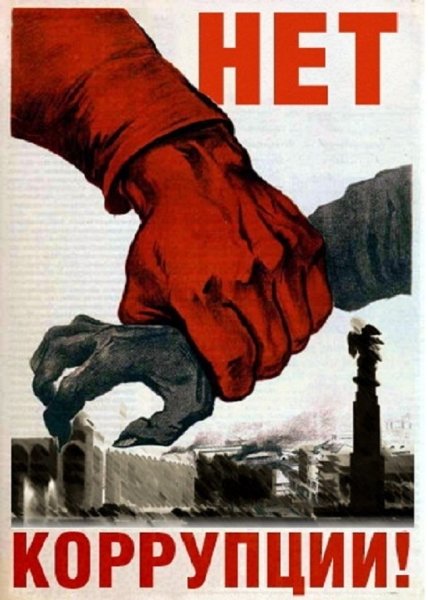 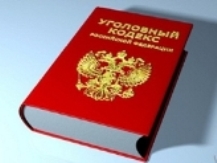 получение взятки; дача взятки;посредничество во взяточничестве;коммерческий подкуп;провокация взятки ПРЕСТУПЛЕНИЕНАКАЗАНИЕПолучение взятки должностным лицом     штраф в размере до одного миллиона рублей;или    штраф в размере заработной платы или иного дохода осужденного за период до двух лет;или    штраф в размере от десятикратной до пятидесятикратной суммы взятки;либо    исправительные работы на срок от одного года до двух лет с лишением права занимать определенные должности или заниматься определенной деятельностью на срок до трех лет;либо    принудительные работы на срок до пяти лет с лишением права занимать определенные должности или заниматься определенной деятельностью на срок до трех лет;либо    лишение свободы на срок до трех лет со штрафом в размере от десятикратной до двадцатикратной суммы взятки или без такового.Получение должностным лицом взятки в значительном размере (свыше 25 тыс. руб.)     штраф в размере от двухсот тысяч до одного миллиона пятисот тысяч рублей;или    штраф в размере заработной платы или иного дохода осужденного за период от шести месяцев до двух лет; или    штраф в размере от тридцатикратной до шестидесятикратной суммы взятки с лишением права занимать определенные должности или заниматься определенной деятельностью на срок до трех лет;либо    лишение свободы на срок до шести лет со штрафом в размере от тридцатикратной до шестидесятикратной  суммы взятки или без такового и с лишением права занимать определенные должности или заниматься определенной деятельностью на срок до трех лет или без такового.Получение взятки должностным лицом за незаконные действия (бездействие)     штраф в размере от пятисот тысяч до двух миллионов рублей;или    штраф в размере заработной платы или иного дохода осужденного за период от шести месяцев до двух лет; или    штраф в размере от сорокакратной до семидесятикратной суммы взятки с лишением права занимать определенные должности или заниматься определенной деятельностью на срок до пяти лет;либо    лишение свободы на срок от трех до восьми лет со штрафом в размере до сорокакратной суммы взятки или без такового и с лишением права занимать определенные должности или заниматься определенной деятельностью на срок до пяти лет или без такового.Совершение вышеуказанных преступлений лицом, занимающим государственную должность Российской Федерации, государственную должность субъекта Российской Федерации, главой органа местного самоуправления    штраф в размере от одного миллиона до трех миллионов рублей;или    штраф в размере заработной платы или иного дохода осужденного за период от одного года до трех лет;или    штраф в размере от шестидесятикратной до восьмидесятикратной суммы взятки с лишением права занимать определенные должности или заниматься определенной деятельностью на срок до семи лет;либо    лишение свободы на срок от пяти до десяти лет со штрафом в размере до пятидесятикратной суммы взятки или без такового и с лишением права занимать определенные должности или заниматься определенной деятельностью на срок до семи лет или без такового.Получение взятки совершенное группой 
лиц по предварительному сговору 
или организованной группой, 
с вымогательством, в крупном 
размере (свыше 150 тыс. руб.)    штраф в размере от двух миллионов до четырех миллионов рублей;или    штраф в размере заработной платы или иного дохода осужденного за период от двух года до четырех лет;или    штраф в размере от семидесятикратной до девяностократной суммы взятки с лишением права занимать определенные должности или заниматься определенной деятельностью на срок до десяти лет;либо    лишение свободы на срок от семи до двенадцати лет со штрафом в размере до шестидесятикратной суммы взятки или без такового и с лишением права занимать определенные должности или заниматься определенной деятельностью на срок до десяти лет или без такового.Получение взятки в особо 
крупном размере (свыше 1 млн. руб.)    штраф в размере от трех миллионов до пяти миллионов рублей;или    штраф в размере заработной платы или иного дохода осужденного за период от трех года до пяти лет;или    штраф в размере от восьмидесятикратной до стократной суммы взятки с лишением права занимать определенные должности или заниматься определенной деятельностью на срок до пятнадцати лет;либо    лишение свободы на срок от восьми до пятнадцати лет со штрафом в размере до семидесятикратной суммы взятки или без такового и с лишением права занимать определенные должности или заниматься определенной деятельностью на срок до пятнадцати лет или без такового.ПРЕСТУПЛЕНИЕНАКАЗАНИЕДача взятки должностному лицу лично или через посредника штраф в размере до пятисот тысяч рублей;илиштраф в размере заработной платы или иного дохода осужденного за период до одного года;илиштраф в размере от пятикратной до тридцатикратной суммы взятки;либоисправительные работы на срок до двух лет с лишением права занимать определенные должности или заниматься определенной деятельностью на срок до трех лет или без такового;либопринудительные работы на срок до трех лет;либолишение свободы на срок до двух лет со штрафом в размере от пятикратной до десятикратной суммы взятки или без такового.Дача взятки должностному лицу в значительном размере (свыше 25 тыс. руб.) лично или через посредника    штраф в размере до одного миллиона рублей;илиштраф в размере заработной платы или иного дохода осужденного за период до двух лет;илиштраф в размере от десятикратной до сорокакратной суммы взятки;либоисправительные работы на срок от одного года до двух лет с лишением права занимать определенные должности или заниматься определенной деятельностью на срок от одного года до трех лет или без такового;либолишение свободы на срок до пяти лет со штрафом в размере от пятикратной до пятнадцатикратной суммы взятки или без такового.Дача взятки совершенная группой
лиц по предварительному сговору или организованной группой, в крупном размере (свыше 150 тыс. руб.)
штраф в размере от одного миллиона до трех миллионов рублей;илиштраф в размере заработной платы или иного дохода осужденного за период от одного года до трех лет;илиштраф в размере от шестидесятикратной до восьмидесятикратной суммы взятки с лишением права занимать определенные должности или заниматься определенной деятельностью на срок до семи лет или без такового;либолишение свободы на срок от семи до двенадцати лет со штрафом в размере до шестидесятикратной суммы взятки или без такового и с лишением права занимать определенные должности или заниматься определенной деятельностью на срок до семи лет или без такового.Дача взятки совершенная группой лиц по предварительному сговору или организованной группой, в особо крупном размере (свыше 1 млн. руб.)    штраф в размере от двух миллионов до четырех миллионов рублей с лишением права занимать определенные должности или заниматься определенной деятельностью на срок до десяти лет или без такового;илиштраф в размере заработной платы или иного дохода осужденного за период от двух до четырех лет с лишением права занимать определенные должности или заниматься определенной деятельностью на срок до десяти лет или без такового;илиштраф в размере от семидесятикратной до девяностократной суммы взятки с лишением права занимать определенные должности или заниматься определенной деятельностью на срок до десяти лет или без такового;либолишение свободы на срок от восьми до пятнадцати лет со штрафом в размере до семидесятикратной суммы взятки или без такового и с лишением права занимать определенные должности или заниматься определенной деятельностью на срок до десяти лет или без такового.ПРЕСТУПЛЕНИЕНАКАЗАНИЕПолучение взятки, дача взятки лично или через посредника в размере, не превышающем десяти тысяч рублейштраф в размере до двухсот тысяч рублей;илиштраф в размере заработной платы или иного дохода осужденного за период до трех месяцев;либоисправительные работы на срок до одного года; либоограничение свободы на срок до двух лет; либолишение свободы на срок до одного года.Получение взятки, дача взятки лично или через посредника в размере, не превышающем десяти тысяч рублей, совершенные лицом, имеющим судимость за совершение преступлений, предусмотренных статьями 290, 291, 291.1 и 291.2 Уголовного кодекса Российской Федерации штраф в размере до одного миллиона рублей; илиштраф в размере заработной платы или иного дохода осужденного за период до одного года;либоисправительные работы на срок до трех лет;либоограничение свободы на срок до четырех лет; либолишение свободы на срок до трех лет.ПРЕСТУПЛЕНИЕНАКАЗАНИЕПосредничество во взяточничестве в значительном размере (свыше 
25 тыс. руб.)штраф в размере до семисот тысяч рублей;илиштраф в размере заработной платы или иного дохода осужденного за период до одного года;илиштраф в размере от двадцатикратной до сорокакратной суммы взятки с лишением права занимать определенные должности или заниматься определенной деятельностью на срок до трех лет или без такового;либолишение свободы на срок до четырех лет со штрафом в размере до двадцатикратной суммы взятки или без такового.Посредничество во взяточничестве за совершение заведомо незаконных действий (бездействие) штраф в размере до одного миллиона рублей;илиштраф в размере заработной платы или иного дохода осужденного за период до одного года;илиштраф в размере от двадцатикратной до пятидесятикратной суммы взятки с лишением права занимать определенные должности или заниматься определенной деятельностью на срок до трех лет или без такового;либолишение свободы на срок от трех до семи лет со штрафом в размере до тридцатикратной суммы взятки или без такового и с лишением права занимать определенные должности или заниматься определенной деятельностью на срок до трех лет или без такового.Посредничество во взяточничестве, совершенное группой лиц по предварительному сговору или организованной группой, в крупном размере (свыше 150 тыс. руб.)штраф в размере от одного миллиона до двух миллионов рублей;илиштраф в размере заработной платы или иного дохода осужденного за период от одного года до двух лет;илиштраф в размере от пятидесятикратной до семидесятикратной суммы взятки с лишением права занимать определенные должности или заниматься определенной деятельностью на срок до пяти лет или без такового;либолишение свободы на срок от пяти до десяти лет со штрафом в размере до шестидесятикратной суммы взятки или без такового и с лишением права занимать определенные должности или заниматься определенной деятельностью на срок до пяти лет или без такового.Посредничество во взяточничестве, совершенное в особо крупном размере (свыше 1 млн. руб.) штраф в размере от одного миллиона пятисот тысяч до трех миллионов рублей;илиштраф в размере заработной платы или иного дохода осужденного за период от двух до трех лет;илиштраф в размере от шестидесятикратной до восьмидесятикратной суммы взятки с лишением права занимать определенные должности или заниматься определенной деятельностью на срок до семи лет или без такового либолишение свободы на срок от семи до двенадцати лет со штрафом в размере до семидесятикратной суммы взятки или без такового и с лишением права занимать определенные должности или заниматься определенной деятельностью на срок до семи лет или без такового.Обещание или предложение посредничества во взяточничествештраф в размере до трех миллионов рублей;илиштраф в размере заработной платы или иного дохода осужденного за период до трех лет;илиштраф в размере до шестидесятикратной суммы взятки с лишением права занимать определенные должности или заниматься определенной деятельностью на срок до пяти лет или без такового;либолишение свободы на срок до семи лет со штрафом в размере до тридцатикратной суммы взятки или без такового и с лишением права занимать определенные должности или заниматься определенной деятельностью на срок до пяти лет или без такового.ПРАВОНАРУШЕНИЕНАКАЗАНИЕНезаконная передача, предложение или обещание от имени или в интересах юридического лица должностному лицу денег, ценных бумаг, иного имущества, оказание ему услуг имущественного характера, предоставление имущественных прав за совершение в интересах данного юридического лица должностным лицом действий (бездействий), связанного с занимаемым ими служебным положением     штраф на юридических лиц в размере до трехкратной суммы денежных средств, стоимости ценных бумаг, иного имущества, услуг имущественного характера, иных имущественных прав, незаконно переданных или оказанных либо обещанных или предложенных от имени юридического лица, но не менее одного миллиона рублей с конфискацией денег, ценных бумаг, иного имущества или стоимости услуг имущественного характера, иных имущественных правВышеуказанные действия, совершенные в крупном размере (более 1 млн. рублей)    штраф на юридических лиц до тридцатикратного размера суммы денежных средств, стоимости ценных бумаг, иного имущества, услуг имущественного характера, иных имущественных прав, незаконно переданных или оказанных либо обещанных или предложенных от имени юридического лица, но не менее двадцати миллионов рублей с конфискацией денег, ценных бумаг, иного имущества или стоимости услуг имущественного характера, иных имущественных правВышеуказанные действия, совершенные в крупном размере (более 20 млн. рублей)    штраф на юридических лиц в размере до стократной суммы денежных средств, стоимости ценных бумаг, иного имущества, услуг имущественного характера, иных имущественных прав, незаконно переданных или оказанных либо обещанных или предложенных от имени юридического лица, но не менее ста миллионов рублей с конфискацией денег, ценных бумаг, иного имущества или стоимости услуг имущественного характера, иных имущественных прав.